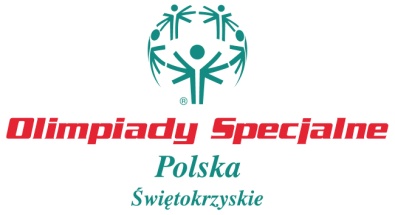 W dniu 28 .03. 2012 został zorganizowany Świętokrzyski Turniej w Bowlingu Olimpiad Specjalnych. Turniej został rozegrany w kręgielni „Hokus – Pokus” w Ostrowcu Świętokrzyskim. Organizatorem turnieju była sekcja O.S. „TRAMP” w Niemienicach. Od jakiegoś czasu bowling cieszy się coraz większą popularnością wśród zawodników Olimpiad Specjalnych. W Ostrowcu turniej został  zorganizowany po raz pierwszy. Również dla organizatorów z sekcji „TRAMP” był to debiut w tej dyscyplinie.W zawodach wzięło udział 20 zawodników z 10 sekcji: STRZAŁA – JędrzejówTORNADO – SkarżyskoISKRA – KielceSZANSA – OstrowiecRYWAL – OstrowiecSPRINTER – KałkówTOP ŁagiewnikiGROM – Busko – ZdrójNIEPOKONANI - SandomierzTRAMP – NiemieniceZawody przebiegały w bardzo miłej , kameralnej atmosferze. Zawodnicy rywalizowali w 4 grupach sprawnościowych. Naszą szkołę reprezentowali: Emil Cichy i Rafał Ścibisz.Zawodnikom towarzyszyli wolontariusze z sekcji O.S. „TRAMP” Niemienice: Emil Drozd, Paweł Tomaszewski, Łukasz Kasak.Sędziowie turnieju to : Lidia Bełczowska, Bożena Tomtas, Joanna Zalewska oraz Danuta Dumania. W komitacie organizacyjnym pracowali również: Dariusz Tomtas i Czesław Firmanty. Przewodniczącą komitetu organizacyjnego była Renata Foremniak.